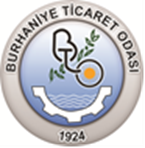 BURHANİYE TİCARET ODASIİLGİLİ KİŞİ BAŞVURU FORMU* Bu form “İlgili Kişinin” (Kişisel verileri işlenen gerçek ya da tüzel kişinin) 6698 Sayılı Kişisel Verilerin Korunması Kanunu’nun İlgili Kişinin Hakları başlığı, 11. Maddesinde yazılı haklara bağlı olarak düzenlenmiştir. GENEL AÇIKLAMALAR İlgili Kişiler, 6698 Sayılı Kişisel Verilerin Korunması Kanunu’nun 11. Maddesi uyarınca kişisel verilerinin işlenmesine ilişkin aşağıda yazılı kanunda tanımlı başlıklar kapsamında başvuruda bulunma hakkını bu form ile kullanabilir.  Kişisel Verilerin Korunması Kanunu’nun 13’üncü maddesinin birinci fıkrası uyarınca; veri sorumlusu olan başvuru sahiplerine (üyelerimiz ve diğer yararlanıcılar) bu haklara ilişkin olarak yapılacak başvuruların yazılı olarak veya Kişisel Verilerin Korunması Kurulu (“Kurul”) tarafından belirlenen diğer yöntemlerle (elektronik imza, mobil imza) tarafımıza iletilmesi gerekmektedir.  Bu çerçevede yazılı olarak Burhaniye Ticaret Odasına (veri sorumlusu) yapılacak başvurular, işbu formun çıktısı alınarak; Başvuru Sahibinin şahsen başvurusu, Noter vasıtasıyla ya da Başvuru Sahibince 5070 Sayılı Elektronik İmza Kanunu’nda tanımlı olan güvenli elektronik imza ile imzalanarak kurumumuzun burhaniyeticaretodasi@hs01.kep.tr elektronik posta adresine gönderilerek,Başvuru Sahibinin kurumumuza daha önce bildirdiği ve kurumumuzun sisteminde kayıtlı bulunan elektronik posta adresinden göndereceği e-mail ile tarafımıza iletilebilecektir. Aşağıda, yazılı başvuruların ne şekilde tarafımıza ulaştırılacağına ilişkin yazılı başvuru kanalları özelinde bilgiler verilmektedir. Burhaniye Ticaret Odası, Başvuru Sahibi tarafından e-mail yolu ile yapılacak başvurularda Başvuru Sahibinin kimliğini doğrulamak için ek bilgiler talep edebilecek gerekli önlemleri alabilecektir. Ayrıca, Kişisel Verileri Koruma Kurulu’nun belirleyeceği diğer yöntemler duyurulduktan sonra bu yöntemler üzerinden de başvuruların ne şekilde alınacağı Kurumumuzca duyurulacaktır. Kurumumuza iletilmiş olan başvurularınız Kişisel Verilerin Korunması Kanunu’nun 13. Maddesinin 2. Fıkrası gereğince, talebin niteliğine göre talebinizin bizlere ulaştığı tarihten itibaren otuz gün içinde yanıtlandırılacaktır. Yanıtlarımız Kişisel Verilerin Korunması Kanunu’nun 13. Maddesi hükmü gereğince yazılı veya elektronik ortamdan tarafınıza ulaştırılacaktır. A. Başvuru Sahibi İletişim Bilgileri: A1. Türkiye Cumhuriyeti Vatandaşları İçin: A2. Yabancılar İçin:B. Lütfen Odamız ile olan ilişkinizi belirtiniz. (İş ortağı, çalışan adayı, eski çalışan, üçüncü taraf firma çalışanı, üye vb gibi)C. Lütfen KVK Kanunu kapsamındaki talebinizi detaylı olarak belirtiniz: ………………..…………….……………………………….……………………………….………...……………………………………………………………………………………………………………… ………………………………………………………………………………………………………………………………………………………………………………………………………………………………………………………………………………………………………………………………………D. Lütfen başvurunuza vereceğimiz yanıtın tarafınıza bildirilme yöntemini seçiniz: □ Adresime gönderilmesini istiyorum. □ E-posta adresime gönderilmesini istiyorum. (E-posta yöntemini seçmeniz hâlinde size daha hızlı yanıt verebileceğiz.) □ Elden teslim almak istiyorum. (Vekâleten teslim alınması durumunda noter tasdikli vekâletname veya yetki belgesi olması gerekmektedir.) İşbu başvuru formu, kurumumuz ile olan ilişkinizi tespit ederek, varsa, kurumumuz tarafından işlenen kişisel verilerinizi eksiksiz olarak belirleyerek, ilgili başvurunuza doğru ve kanuni süresinde cevap verilebilmesi için tanzim edilmiştir. Hukuka aykırı ve haksız bir şekilde veri paylaşımından kaynaklanabilecek hukuki risklerin bertaraf edilmesi ve özellikle kişisel verilerinizin güvenliğinin sağlanması amacıyla, kimlik ve yetki tespiti için Kurumumuz ek evrak ve malumat (Nüfus cüzdanı veya sürücü belgesi sureti vb.) talep etme hakkını saklı tutar. Form kapsamında iletmekte olduğunuz taleplerinize ilişkin bilgilerin doğru ve güncel olmaması ya da yetkisiz bir başvuru yapılması halinde kurumumuz, söz konusu yanlış bilgi ya da yetkisiz başvuru kaynaklı taleplerden dolayı mesuliyet kabul etmemektedir. Başvuru Sahibi (Kişisel Veri Sahibi) Adı Soyadı: Başvuru Tarihi:İmza:Başvuru YöntemiBaşvurunun Yapılacağı AdresBaşvuru Gönderiminde Belirtilecek BilgiŞahsen Başvuru Başvuru sahibinin bizzat gelerek kimliğini tevsik edici belge ile başvurmasıMahkeme Mahallesi Hürriyet Caddesi No:58 / 2 PK.10700Burhaniye / BALIKESİRZarfın üzerine “Kişisel Verilerin Korunması Kanunu Kapsamında Bilgi Talebi” yazılacaktır.Noter vasıtasıyla tebligatMahkeme Mahallesi Hürriyet Caddesi No:58 / 2 PK.10700Burhaniye / BALIKESİRTebligat zarfına “Kişisel Verilerin Korunması Kanunu Kapsamında Bilgi Talebi” yazılacaktır.“Güvenli elektronik imza” ile imzalanarak Kayıtlı Elektronik Posta (KEP) Yoluylaburhaniyeticaretodasi@hs01.kep.trE-posta’nın konu kısmına “Kişisel Verilerin Korunması Kanunu Bilgi Talebi” yazılacaktır.Burhaniye Ticaret Odası’nın daha önce bildirdiği ve kurumumuzun sisteminde kayıtlı bulunan elektronik posta adresinden göndereceği e-mail ileburhaniyeticaretodasi@hs01.kep.trE-posta’nın konu kısmına “Kişisel Verilerin Korunması Kanunu Bilgi Talebi” yazılacaktır.İsim:Soy isim:T.C. Kimlik Numarası:Telefon ve Fax Numarası:E-posta: (Belirtmeniz halinde size daha hızlı yanıt verebileceğiz.)İkamet veya İşyeri Adresi:İsim:  Soy isim:  Uyruğu:  Pasaport Numarası/Kimlik Numarası:Telefon ve Fax Numarası: E-posta: (Belirtmeniz halinde size daha hızlı yanıt verebileceğiz.) İkamet veya İşyeri Adresi:☐ Üye / Yararlanıcılar ☐ Ziyaretçi☐ Yönetici / Personel ☐ Diğer:………………………………………………………..☐ Eski Çalışanım Çalıştığım Yıllar ………………………… ☐ Diğer: ………………………………………☐ İş Başvurusu / Özgeçmiş Paylaşımı YaptımTarih : …………………………………………………………… ☐ Üçüncü Kişi Firma Çalışanıyım Lütfen çalıştığınız firma ve pozisyon bilgisini belirtiniz